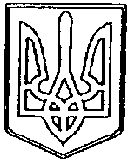 У К Р А Ї Н А          ЧОРТКІВСЬКА    МІСЬКА    РАДАВИКОНАВЧИЙ КОМІТЕТР І Ш Е Н Н Я від 21 лютого 2018 року                                      № 44Про надання містобудівних умов таобмежень на «Реконструкцію житлової квартири під магазин із влаштуванням окремого входу» по вул. Ринок,21/1 в м. ЧортківРозглянувши заяву гр. Кільчицького З.Б. від 19.02.2018, містобудівний розрахунок з техніко – економічними показниками для реконструкції житлової квартири під магазин із влаштуванням окремого входу по вул. Ринок,21/1 в м.Чортків та керуючись рішенням Чортківської міської ради від 22.08.2017 №779 «Про затвердження нової редакції положення про відділ містобудування, архітектури та капітального будівництва Чортківської міської ради», (27 позачергова сесія сьомого скликання), абзацом 4 частини 1 статті 14 Закону України «Про основи містобудування», статтями 29 та 40 Закону України «Про регулювання містобудівної діяльності», підпунктом 9 пункту «а» частини 1 статті 31  Закону України «Про місцеве самоврядування в Україні»,  виконавчий комітет міської радиВИРІШИВ :1.Надати містобудівні умови та обмеження забудови земельної ділянки для реконструкції житлової квартири під магазин із влаштуванням окремого входу по вул. Ринок, 21/1  в місті Чорткові (додаються).2. Кільчицькому Зіновію Богдановичу:2.1.отримати у встановленому порядку технічні умови на інженерне забезпечення проектного об’єкта;2.2 розробити у спеціалізованій проектній організації або архітектора, який має кваліфікаційний сертифікат на виконання робіт, робочий проект та провести його експертизу згідно з законодавством України;2.3 звернутися в інспекцію архітектурно будівельного контролю для реєстрації декларації (дозволу) про початок виконання будівельних робіт та прийняття в експлуатацію закінчених будівництвом об’єктів. 3.Копію рішення направити у відділ містобудування, архітектури та капітального будівництва міської ради та заявнику.4.Контроль за виконанням даного рішення покласти на начальника відділу містобудування, архітектури та капітального будівництва міської ради    Глущук У.І.Міський голова                                              	         Володимир ШМАТЬКОЗАТВЕРДЖЕНОрішенням виконавчого комітету Чортківської міської радивід _________2018 № ______Містобудівні умови та обмеження для проектування об’єкта реконструкції житлової квартири під магазин із влаштуванням окремого входувул. Ринок, 21/1, в м.Чортків     (назва об'єкта будівництва)  Загальні дані: 1. Вид будівництва, адреса або місцезнаходження земельної ділянки1. Вид будівництва, адреса або місцезнаходження земельної ділянкиреконструкція житлової квартири під магазин із влаштуванням окремого входу             по вул. Ринок,21/1 в м. Чорткові;реконструкція житлової квартири під магазин із влаштуванням окремого входу             по вул. Ринок,21/1 в м. Чорткові;2. Інформація про замовника2. Інформація про замовникаКільчицький Зіновій Богдановичвул. Монастирська, 20/55 м.Чортків;Кільчицький Зіновій Богдановичвул. Монастирська, 20/55 м.Чортків;3. Відповідність цільового та функціонального призначення земельної ділянки містобудівній документації на місцевому рівні3. Відповідність цільового та функціонального призначення земельної ділянки містобудівній документації на місцевому рівніреконструкцію здійснювати без зміни зовнішніх геометричних розмірів фундаментів будинку у плані відповідно до п.4 ст. 34 ЗУ «Про регулювання містобудівної діяльності», відповідає Генеральному плану і першій черзі забудови міста Чорткова, розроблений Українським державним проектним інститутом «Діпроомісто» м.Київ у 1973 роціреконструкцію здійснювати без зміни зовнішніх геометричних розмірів фундаментів будинку у плані відповідно до п.4 ст. 34 ЗУ «Про регулювання містобудівної діяльності», відповідає Генеральному плану і першій черзі забудови міста Чорткова, розроблений Українським державним проектним інститутом «Діпроомісто» м.Київ у 1973 роціМістобудівні умови та обмеження: Містобудівні умови та обмеження: Містобудівні умови та обмеження: Містобудівні умови та обмеження: Містобудівні умови та обмеження: 1. Граничнодопустима висотність будинків, будівель та споруд у метрах1. Граничнодопустима висотність будинків, будівель та споруд у метрахв межах існуючого об’єму в межах існуючого об’єму 2. Максимально допустимий відсоток забудови земельної ділянки2. Максимально допустимий відсоток забудови земельної ділянкине вимагаєтьсяне вимагається3. Максимально допустима щільність населення в межах житлової забудови відповідної житлової одиниці (кварталу, мікрорайону))3. Максимально допустима щільність населення в межах житлової забудови відповідної житлової одиниці (кварталу, мікрорайону))не вимагаєтьсяне вимагається4. мінімально допустимі відстані від об’єкта, що проектується, до червоних ліній, ліній регулювання забудови, існуючих будинків та споруд4. мінімально допустимі відстані від об’єкта, що проектується, до червоних ліній, ліній регулювання забудови, існуючих будинків та спорудРеконструкцію виконувати в межах існуючого об’єкту містобудуванняРеконструкцію виконувати в межах існуючого об’єкту містобудування5. Планувальні обмеження (охоронні зони пам’яток культурної спадщини, межі історичних ареалів, зони регулювання забудови, зони охоронюваного ландшафту, зони охорони археологічного культурного шару, в межах яких діє спеціальний режим їх використання, охоронні зони об’єктів природно-заповідного фонду, прибережні захисні смуги, зони санітарної охорони)5. Планувальні обмеження (охоронні зони пам’яток культурної спадщини, межі історичних ареалів, зони регулювання забудови, зони охоронюваного ландшафту, зони охорони археологічного культурного шару, в межах яких діє спеціальний режим їх використання, охоронні зони об’єктів природно-заповідного фонду, прибережні захисні смуги, зони санітарної охорони)відсутнівідсутні6. Охоронні зони об’єктів транспорту, зв’язку, інженерних комунікацій, відстані від об’єкта, що проектується, до існуючих інженерних мереж)6. Охоронні зони об’єктів транспорту, зв’язку, інженерних комунікацій, відстані від об’єкта, що проектується, до існуючих інженерних мереж)згідно з ДБН 360-92** «Містобудування. Планування і забудова міських і сільських поселень» (зі змінами) ; згідно з ДБН 360-92** «Містобудування. Планування і забудова міських і сільських поселень» (зі змінами) ; Начальник відділу містобудування,архітектури та капітального будівництва Чортківської міської ради  __________________________________________У.І.ГЛУЩУК